For more information & booking form returns contact:The ADCS Ltd, Piccadilly House, 49 Piccadilly, Manchester, M1 2APT: 0161 826 9486 E: rebecca.denny@adcs.org.uk W: adcs.org.uk. D.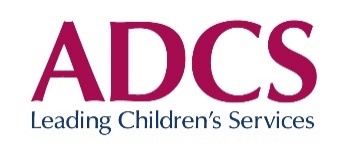 ADCS Annual Conference 2020 Booking Form9 – 10 July 2020 | Midland Hotel | Manchesterkd. D.ADCS Annual Conference 2020 Booking Form9 – 10 July 2020 | Midland Hotel | Manchesterkd. D.ADCS Annual Conference 2020 Booking Form9 – 10 July 2020 | Midland Hotel | Manchesterkd. D.ADCS Annual Conference 2020 Booking Form9 – 10 July 2020 | Midland Hotel | ManchesterkdNB: This form must be completed with full consent of the delegate. Please complete the ‘DCS booking form’ if booking for Directors of Children’s Services & Trust Chief ExecutivesNB: This form must be completed with full consent of the delegate. Please complete the ‘DCS booking form’ if booking for Directors of Children’s Services & Trust Chief ExecutivesNB: This form must be completed with full consent of the delegate. Please complete the ‘DCS booking form’ if booking for Directors of Children’s Services & Trust Chief ExecutivesNB: This form must be completed with full consent of the delegate. Please complete the ‘DCS booking form’ if booking for Directors of Children’s Services & Trust Chief ExecutivesDelegate Details:Delegate Details:Delegate Details:Delegate Details:Name: Name: Name: Name: LA/Org: LA/Org: LA/Org: LA/Org: Email address: Tel: Tel: Tel: Dietary / access requirements: Dietary / access requirements: Dietary / access requirements: Dietary / access requirements: Alternative contact/PA: Email: Email: Email: Residential Conference Package (includes overnight accommodation):Residential Conference Package (includes overnight accommodation):Residential Conference Package (includes overnight accommodation):Residential Conference Package (includes overnight accommodation):All members aspect: 9 – 10 July inclusive (1 night)Includes All Members conference sessions from 11am on Thursday 9 July, and lunches on Thursday and Friday. This residential package also includes evening drinks reception, three course evening meal with wine, and accommodation on Thursday 9 JulyAll members aspect: 9 – 10 July inclusive (1 night)Includes All Members conference sessions from 11am on Thursday 9 July, and lunches on Thursday and Friday. This residential package also includes evening drinks reception, three course evening meal with wine, and accommodation on Thursday 9 JulyAll members aspect: 9 – 10 July inclusive (1 night)Includes All Members conference sessions from 11am on Thursday 9 July, and lunches on Thursday and Friday. This residential package also includes evening drinks reception, three course evening meal with wine, and accommodation on Thursday 9 July£458 +VAT  Non-Residential Conference Options (does NOT include overnight accommodation):Non-Residential Conference Options (does NOT include overnight accommodation):Non-Residential Conference Options (does NOT include overnight accommodation):Non-Residential Conference Options (does NOT include overnight accommodation):Day delegate: Thursday 9 July, 11am – 6pm approx.         Includes conference sessions plus lunch.                           Day delegate: Thursday 9 July, 11am – 6pm approx.         Includes conference sessions plus lunch.                           Day delegate: Thursday 9 July, 11am – 6pm approx.         Includes conference sessions plus lunch.                           £215 +VAT  Day delegate: Friday 10 July, 8:45am – 1:30pm approx.         Includes all conference sessions and lunch on Friday.              Day delegate: Friday 10 July, 8:45am – 1:30pm approx.         Includes all conference sessions and lunch on Friday.              Day delegate: Friday 10 July, 8:45am – 1:30pm approx.         Includes all conference sessions and lunch on Friday.              £165 +VAT  Thursday 9 July: Dinner Includes drinks reception and three course evening meal with wineThursday 9 July: Dinner Includes drinks reception and three course evening meal with wineThursday 9 July: Dinner Includes drinks reception and three course evening meal with wine£61 +VAT **We are unable to accept bookings without an official Purchase Order.  Requisition Numbers not accepted****We cannot accept payment by credit card/LA Payment card****We are unable to accept bookings without an official Purchase Order.  Requisition Numbers not accepted****We cannot accept payment by credit card/LA Payment card****We are unable to accept bookings without an official Purchase Order.  Requisition Numbers not accepted****We cannot accept payment by credit card/LA Payment card****We are unable to accept bookings without an official Purchase Order.  Requisition Numbers not accepted****We cannot accept payment by credit card/LA Payment card**Terms & ConditionsTerms & ConditionsTerms & ConditionsTerms & ConditionsAn application to this conference constitutes a contract. Bookings cancelled after 1 May 2020 will incur a 100% charge.This is a members’ only conference. All delegates must be paid-up ADCS members to attend.It is not usually possible to send a replacement delegate to the DCS only aspect of the conference. However, substitutions are acceptable for the ‘All Members’ aspect of the conference. Substitute must be an ADCS member.Personal data is handled in accordance with the EU General Data Protection Regulation 2018.   I give my consent to receive ADCS Annual Conference 2020 communications, by email, telephone and/or post. Please advise if you do not wish your name and LA/Org to be listed within the printed conference brochure.An application to this conference constitutes a contract. Bookings cancelled after 1 May 2020 will incur a 100% charge.This is a members’ only conference. All delegates must be paid-up ADCS members to attend.It is not usually possible to send a replacement delegate to the DCS only aspect of the conference. However, substitutions are acceptable for the ‘All Members’ aspect of the conference. Substitute must be an ADCS member.Personal data is handled in accordance with the EU General Data Protection Regulation 2018.   I give my consent to receive ADCS Annual Conference 2020 communications, by email, telephone and/or post. Please advise if you do not wish your name and LA/Org to be listed within the printed conference brochure.An application to this conference constitutes a contract. Bookings cancelled after 1 May 2020 will incur a 100% charge.This is a members’ only conference. All delegates must be paid-up ADCS members to attend.It is not usually possible to send a replacement delegate to the DCS only aspect of the conference. However, substitutions are acceptable for the ‘All Members’ aspect of the conference. Substitute must be an ADCS member.Personal data is handled in accordance with the EU General Data Protection Regulation 2018.   I give my consent to receive ADCS Annual Conference 2020 communications, by email, telephone and/or post. Please advise if you do not wish your name and LA/Org to be listed within the printed conference brochure.An application to this conference constitutes a contract. Bookings cancelled after 1 May 2020 will incur a 100% charge.This is a members’ only conference. All delegates must be paid-up ADCS members to attend.It is not usually possible to send a replacement delegate to the DCS only aspect of the conference. However, substitutions are acceptable for the ‘All Members’ aspect of the conference. Substitute must be an ADCS member.Personal data is handled in accordance with the EU General Data Protection Regulation 2018.   I give my consent to receive ADCS Annual Conference 2020 communications, by email, telephone and/or post. Please advise if you do not wish your name and LA/Org to be listed within the printed conference brochure.Signature: Signature: Date: Date: 